Media ContactsKatie Sikorskikatiesikorski@lmo.com Jordan Washingtonjordanwashington@lmo.comRefinemySite by Bosch partners with Construction Accelerator®Construction Accelerator is the exclusive training host for RefinemySite Lean construction management platformMOUNT PROSPECT, Ill. – October 29, 2020 – RefinemySite, the Lean collaboration platform powered by Robert Bosch Power Tools GmbH, a division of the Robert Bosch Group, is pleased to announce its partnership with Construction Accelerator® as its exclusive training partner and producer of short-form videos and educational courses for the RefinemySite Lean construction platform.  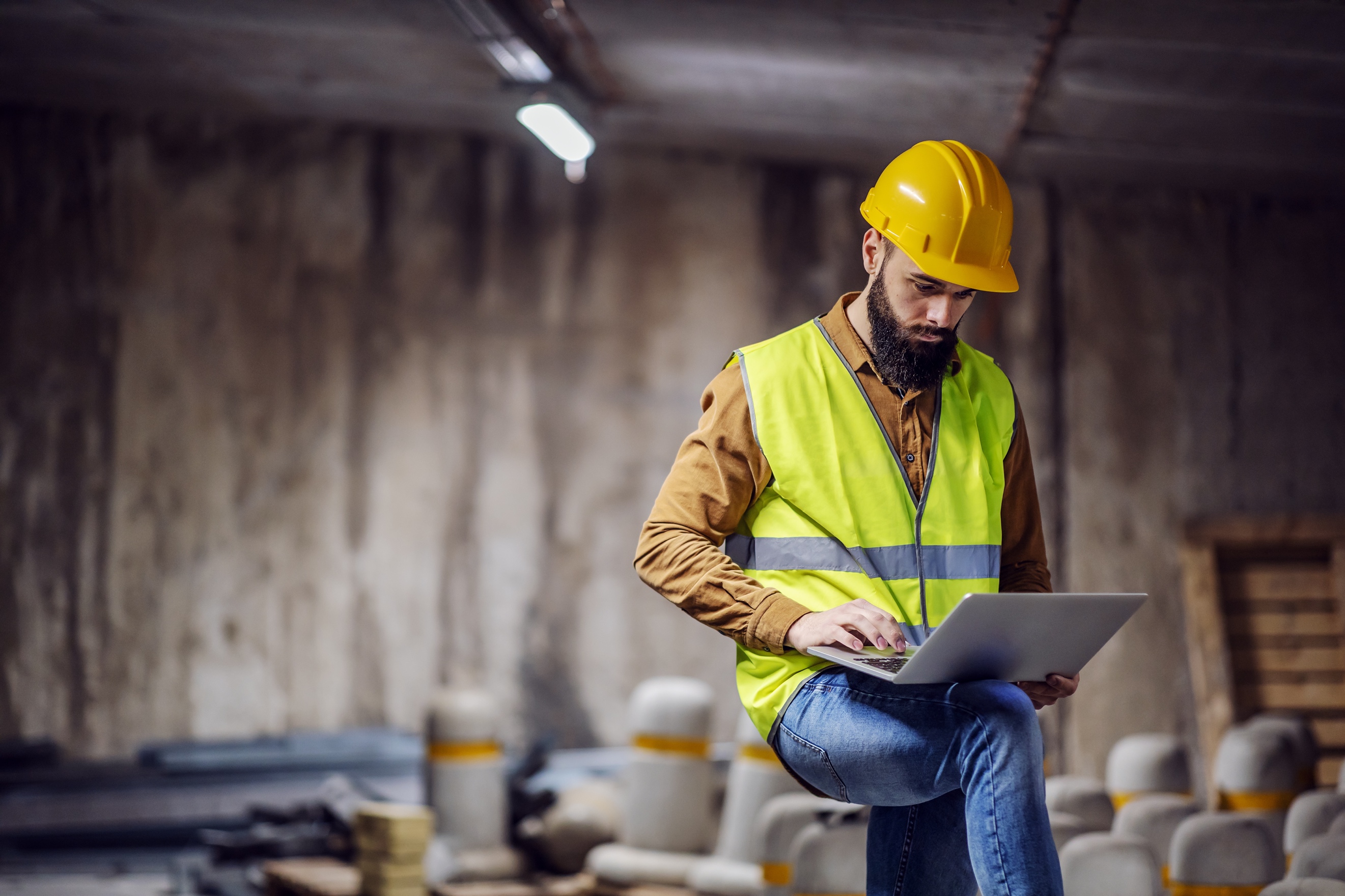 With social distancing practices still being encouraged across jobsites worldwide, teams are no longer able to meet in large groups for daily huddles or training. The robust training budgets of years past have also shifted, being reprioritized and reallocated to accommodate these necessary jobsite changes. To address these challenges, RefinemySite began working with Construction Accelerator in April 2020 to develop easily digestible training materials for construction teams to refresh their skills.The Construction Accelerator training platform is home to more than 100 videos, from three to nine minutes each and designed for today’s busy schedules and short attention spans. RefinemySite training resources, produced by Construction Accelerator, cover Lean topics such as design, planning and scheduling, problem-solving, collaboration, and process improvement. Through the RefinemySite and Construction Accelerator partnership Lean construction training is available for contractors, designers, project owners and team members at all levels. It is an affordable, online solution that offers quality training that won’t disrupt demanding work schedules.  “Time is one of the most valuable assets on the jobsite, which is why we sought to develop training resources that cater to busy contractors,” explains Rafael Franca, head of business RefinemySite North America, Robert Bosch Tool Corporation. “We’re pleased to partner with Construction Accelerator to produce bite-sized videos to help teams train in a more efficient and socially distant way. Now, all a team member needs are a few short minutes to learn how RefinemySite facilitates Lean construction.”“The Construction Accelerator videos are perfect for our industry — microlearning sessions with solid content and professional production quality,” notes Warren Kiesel, director, curriculum development, Associated General Contractors of America. “The wave of the short, focused video learning is upon us. You have the process for content delivery identified and now you have the video channel to help construction companies build their in-house high-performance teams,” adds Ron Haugland, PE, City of Carlsbad, California.Construction Accelerator has 60 cumulative years in construction and design and over 20 years in training and coaching Lean design and construction. Professionals can access their field-tested training materials by investing in a monthly subscription or exploring the cost-effective option of purchasing individual courses. Discounts are available to customers of both RefinemySite and Construction Accelerator. To learn more about RefinemySite by Bosch, visit bosch-refinemysite.us or the official RefinemySite LinkedIn page. For additional information on the Construction Accelerator  training platform, visit www.TryCAnow.com.# # #About RefinemySite by BoschFirst conceptualized in 2017, RefinemySite by Bosch is an internal startup from Robert Bosch Power Tools GmbH, a division of the Robert Bosch Group, one of the world’s leading providers of power tools, power tool accessories and measuring tools. With Robert Bosch Group crediting innovative strength and pace of innovation as its core success factors, RefinemySite is the next innovative step in Lean management, digitizing and modernizing Lean methods for the next generation of general contractors.RefinemySite by Bosch is a member of the Lean Construction Institute, Associated General Contractors of America (AGC) and Chicagoland Associated General Contractors.Visit bosch-refinemysite.us for more information. Follow RefinemySite by Bosch on LinkedIn and Vimeo. BOSRMS/1020/02